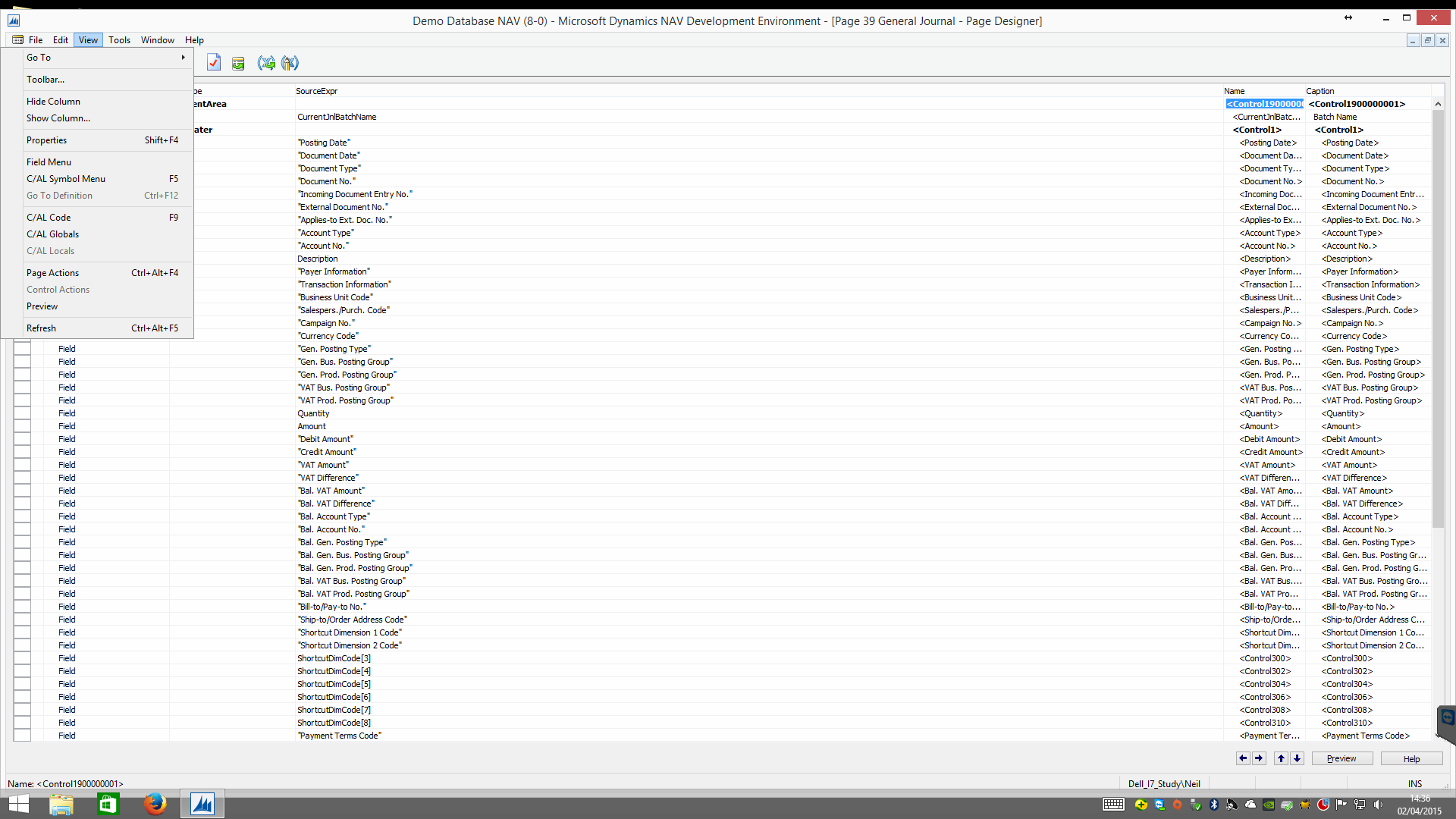 New action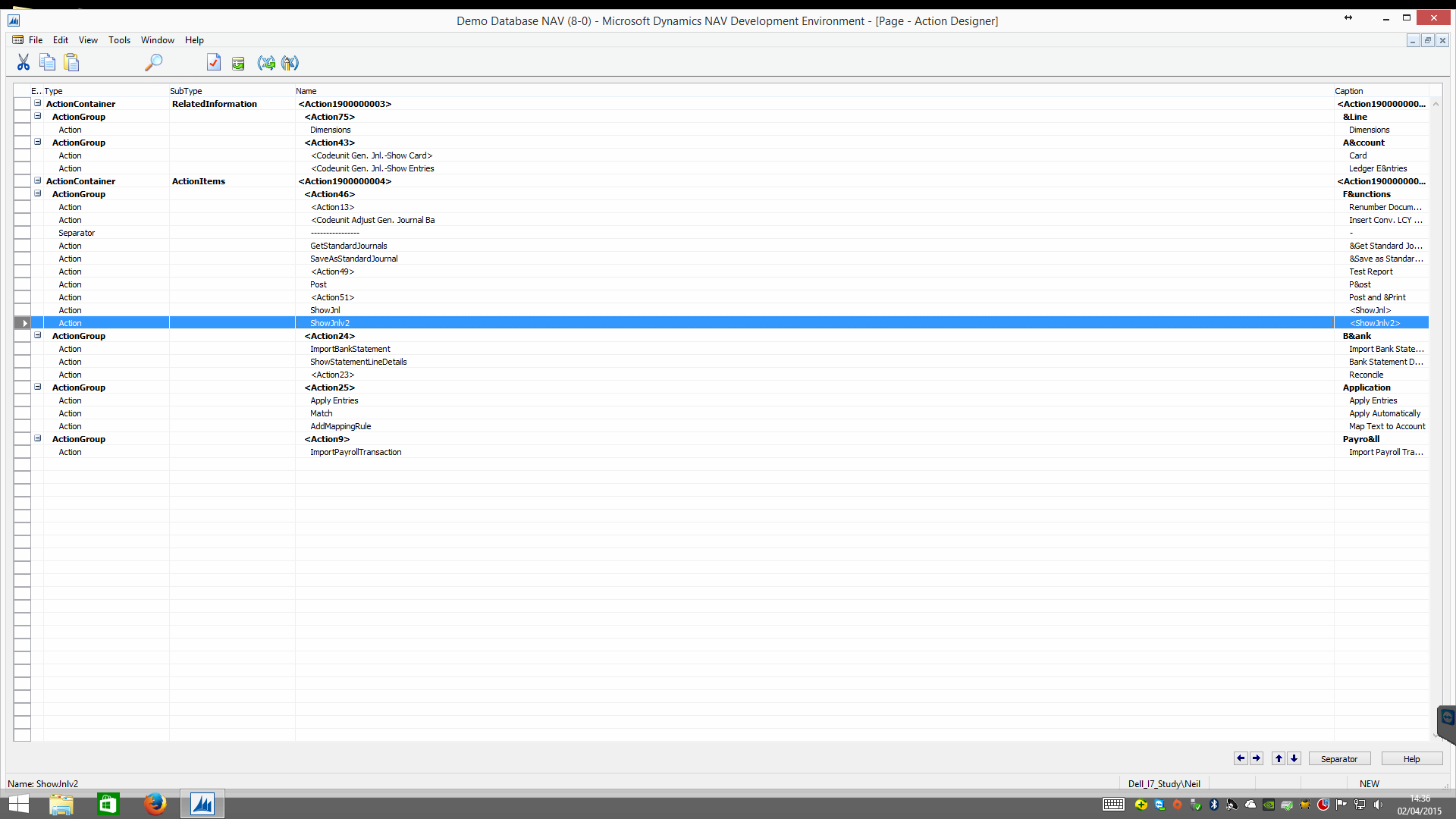 Code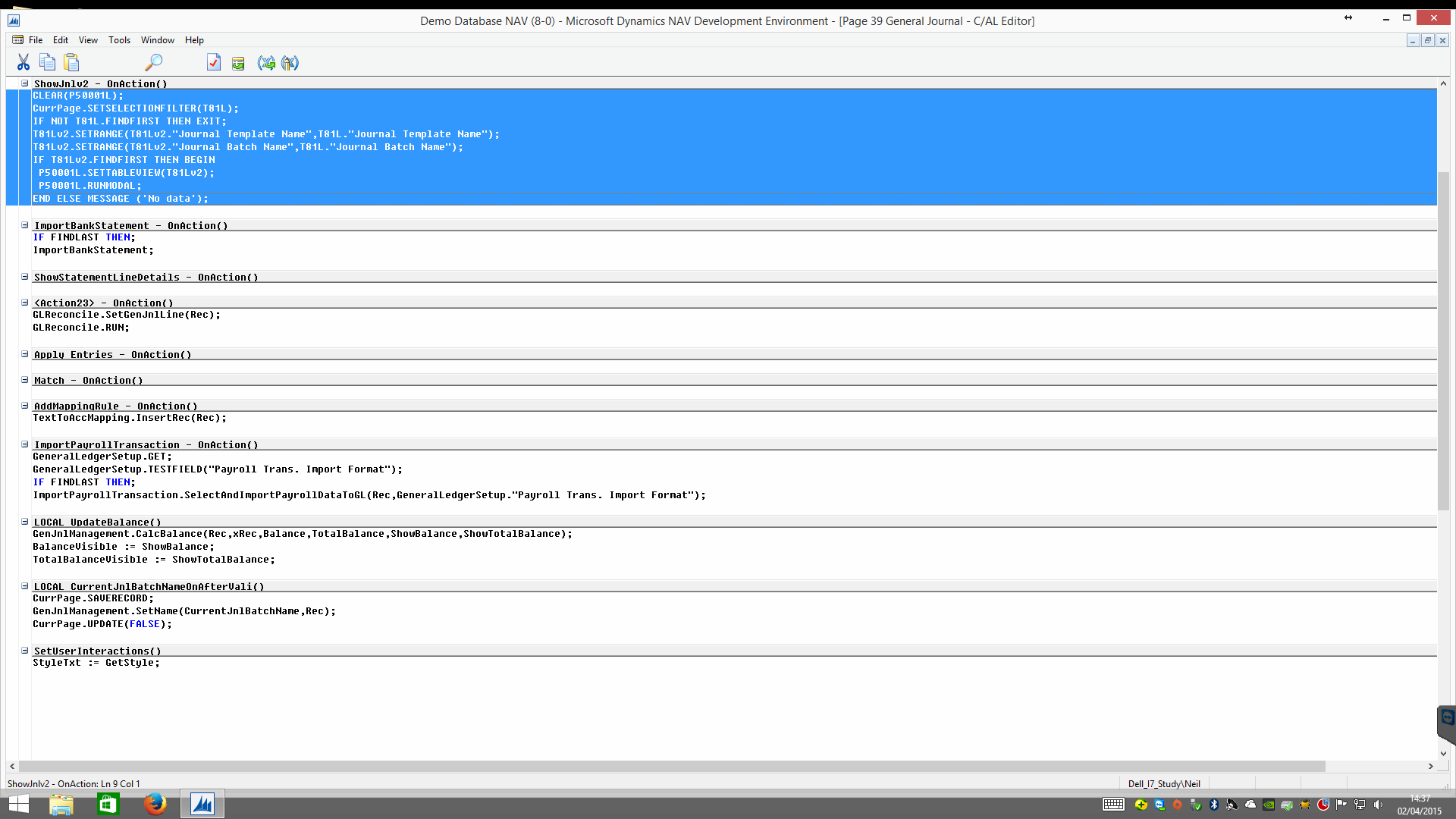 Locals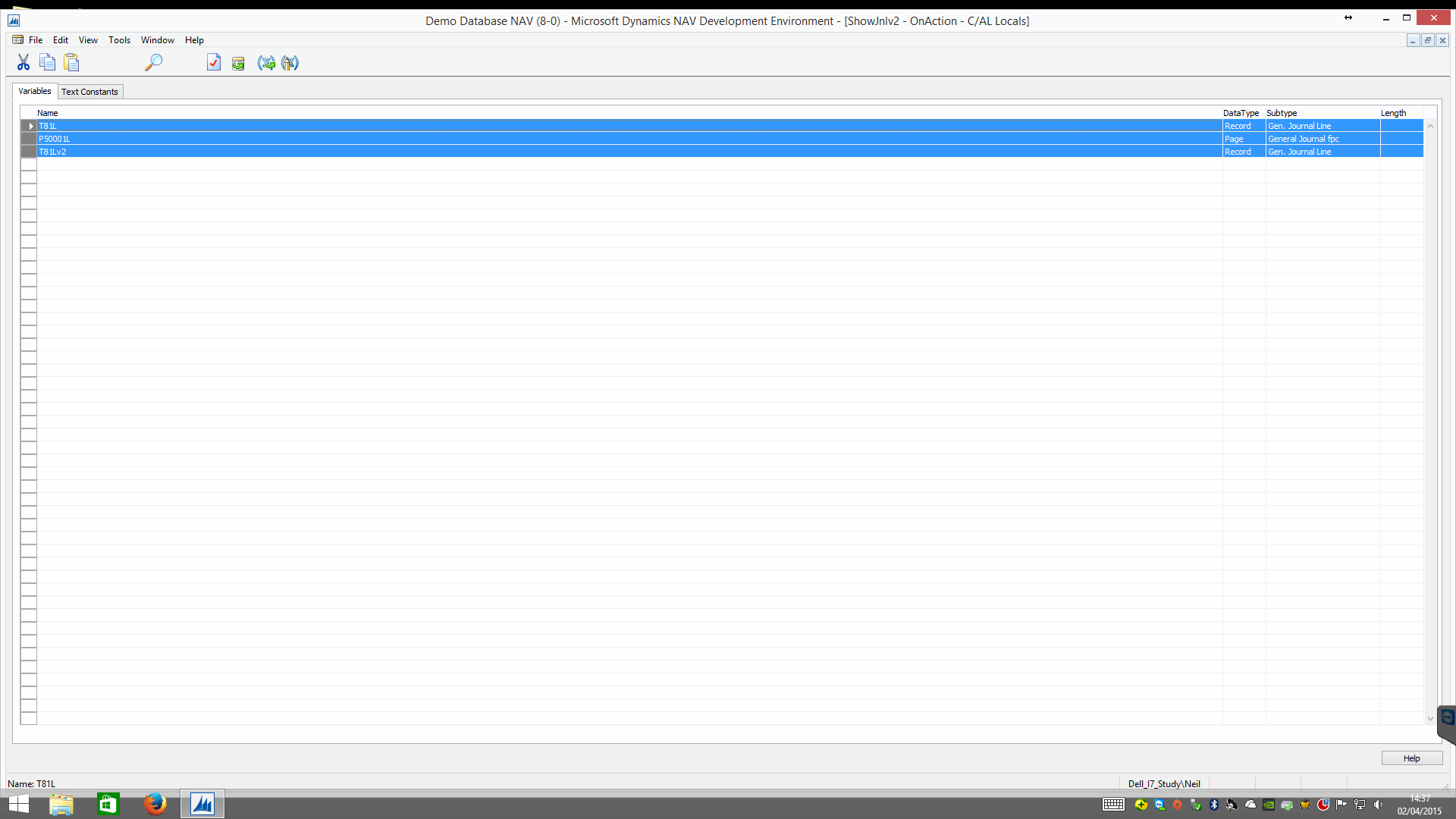 